EVOLUCION DE LOS ACTIVOS EN LA SEMANA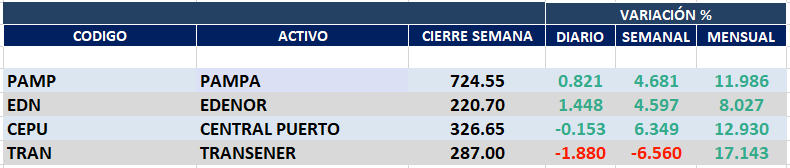 Buen comportamiento semanal en el sector de UTILITIES en el mercado local salvo TRAN y ligeramente negativo en N.Y. TRAN cierra en $ 287,00 negativa el -6.56% respecto del cierre anterior.                                                                               PAMP queda en $724,55 al fin de la semana con una subiendo el                                                                                                                                                                                                         4.68/% y su ADR cierra en us$ 36.69 subiendo el 2.57%.EDN finaliza la semana en $ 220,70 con suba de 4.60% respecto de la semanaanterior y en N.Y. queda en us$ 9.14 arriba el 4.70%.                                                                                                                          CEPU finaliza en $ 326,65 subiendo el 6.35% en pesos y en N.Y. cierra en us$ 6.43                                                                                                                                                                                                                                                                                                                                                     con baja de -0.93% respecto del cierre semanal anterior.Se mantienen posiciones compradas en TRAN, CEPU, PAMP y EDN.PAMP (Cierre al 24/05/2023 $ 724,55)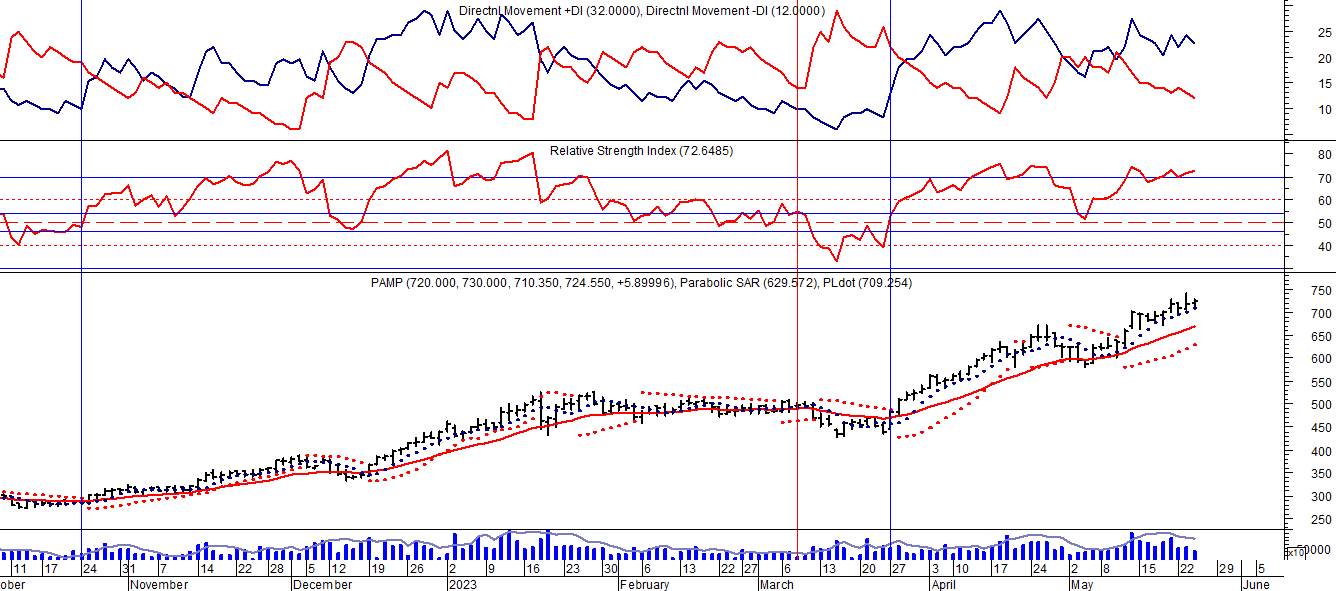 EDENOR (Cierre al 24/05/2023 $ 215,15)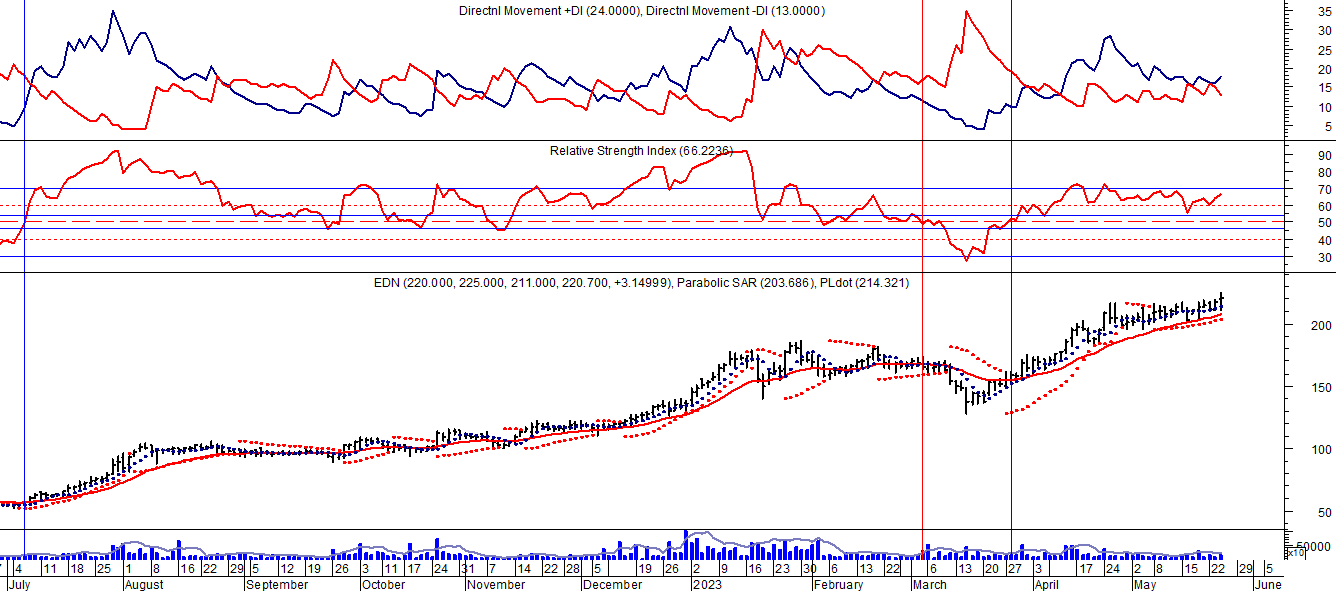 Señal de compra el 15/08/2018 en $ 44,00.Señal de venta el 20/02/2019 en $ 53,00.Señal de compra el 18/12/2019 en $ 21,00.Señal de venta el 24/01 en $ 22,50.Señal de compra el 27/04 en $ 16.00.Señal de venta el 24/08 en $ 23.50.Señal de compra el 30/09 en $ 22,00.Señal de venta el 19/11 en $ 27,00.Señal de compra el 26/11 en $ 26,50.Señal de venta el 04/12 en $ 27,00.Señal de compra el 05/04 en $ 26,00.Señal de venta el 6/07 en $ 38,00.Señal de compra el 21/07 en $38,00.Señal de venta el 09/11 en $ 68,00.TRAN (Cierre al 24/05/2023 $ 287,00)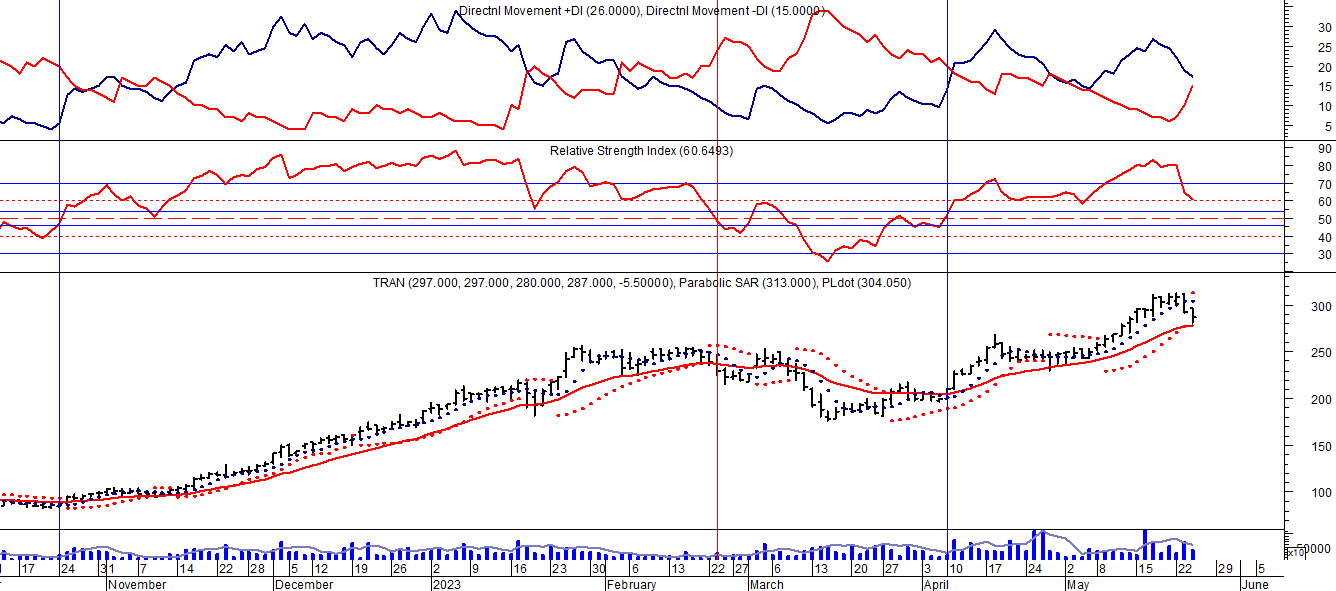 Señal de compra el 03/05 en $ 36,00.Señal de venta el 12/08 en $ 24,00.Señal de venta el 7/02 en $ 28,00.Señal de compra el 27/04 en $ 20,00.Señal de venta el 12/06 en $ 26,00Señal de compra el 06/07 en $ 25,00.Señal de venta el 25/08 en $ 25,50.Señal de compra el 24/09 en $ 24,50.Señal de venta el 18/11 en $ 28,00.Señal de compra el 26/11 en $ 27,50.Señal de venta el 17/12 en $30,00Señal de compra el 26/04 en $ 24,00.Señal de venta el 12/11 en $ 61,00.Señal de compra el 28/01 en $ 52,00.Señal de venta el 11/03 en $ 65,00.Señal de compra el 24/05 en $ 51,00.Señal de venta el 15/06 en $ 54.00.CEPU (Cierre al 24/05/2023 $ 326,65)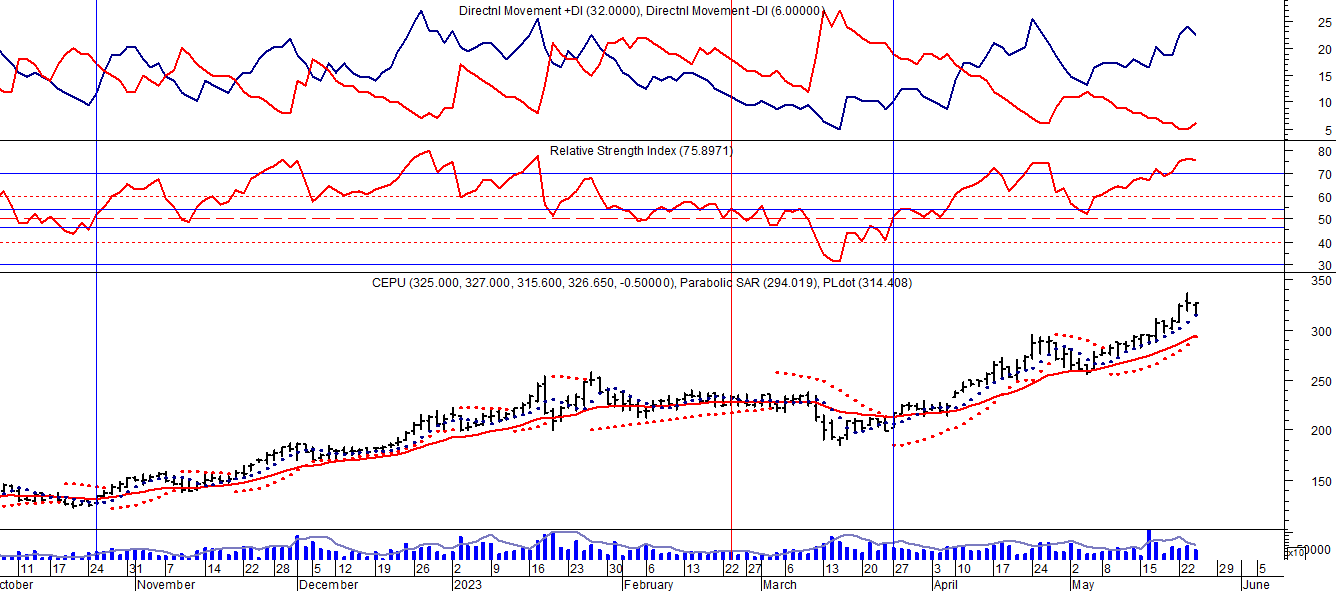 Señal de compra el 14/04 en $ 23,00.Señal de venta el 12/06 en $ 30,00.Señal de compra el 06/07 en $ 30,00.Señal de venta el 03/09 en $ 31.00.Señal de compra el 28/09 en $ 30,00.Señal de venta el 14/12 en $ 39,00.Señal de compra el 20/05 en $ 33,00.Señal de venta el 16/11 en $ 78,00.Señal de compra el 11/01 en $ 67,20.Señal de venta el 29/04 en $ 80,00.Señal de compra en $ 75,00.Señal de venta el 08/06 en $ 80,00.Señal de compra el 05/07 en $ 82,00.Señal de venta el 23/09 en $ 134,00.Señal de compra el 24/10 en $ 134,00.Señal de venta el 02/03 en $ 225,00.Señal de compra el 05/04 en $225,00.